ФЕДЕРАЛЬНОЕ АГЕНТСТВО ЖЕЛЕЗНОДОРОЖНОГО ТРАНСПОРТА Федеральное государственное бюджетное образовательное учреждение высшего образования«Петербургский государственный университет путей сообщения Императора Александра I»(ФГБОУ ВО ПГУПС)Кафедра «Электрическая связь»РАБОЧАЯ ПРОГРАММАдисциплины«ТЕОРИЯ ЛИНЕЙНЫХ ЭЛЕКТРИЧЕСКИХ ЦЕПЕЙ» (Б1.Б.38)для специальности 23.05.05 «Системы обеспечения движения поездов»по специализациям «Автоматика и телемеханика на железнодорожном транспорте»«Радиотехнические системы на железнодорожном транспорте»«Телекоммуникационные системы и сети железнодорожного транспорта»Форма обучения – очная, очно-заочная, заочнаяСанкт-Петербург2016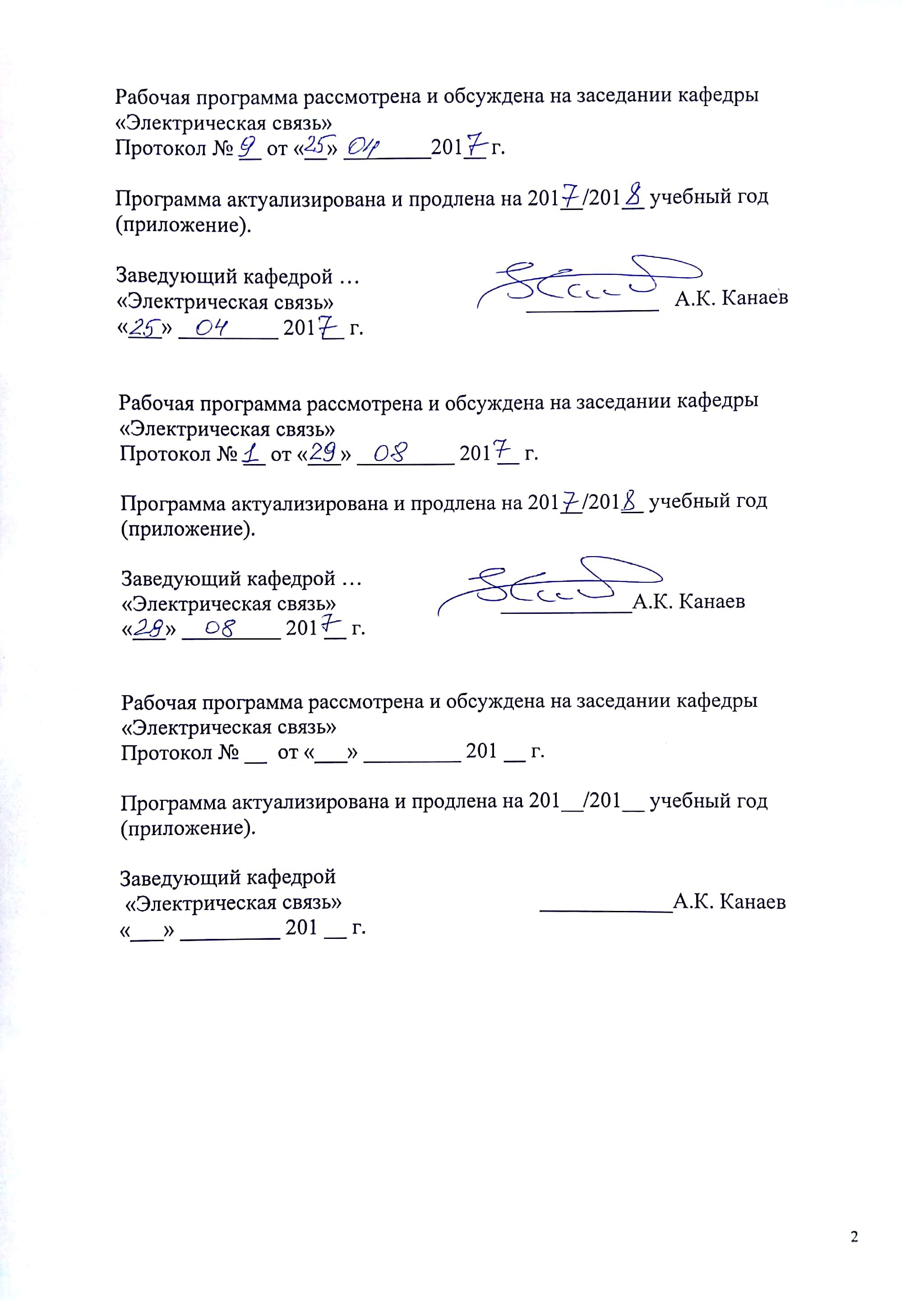 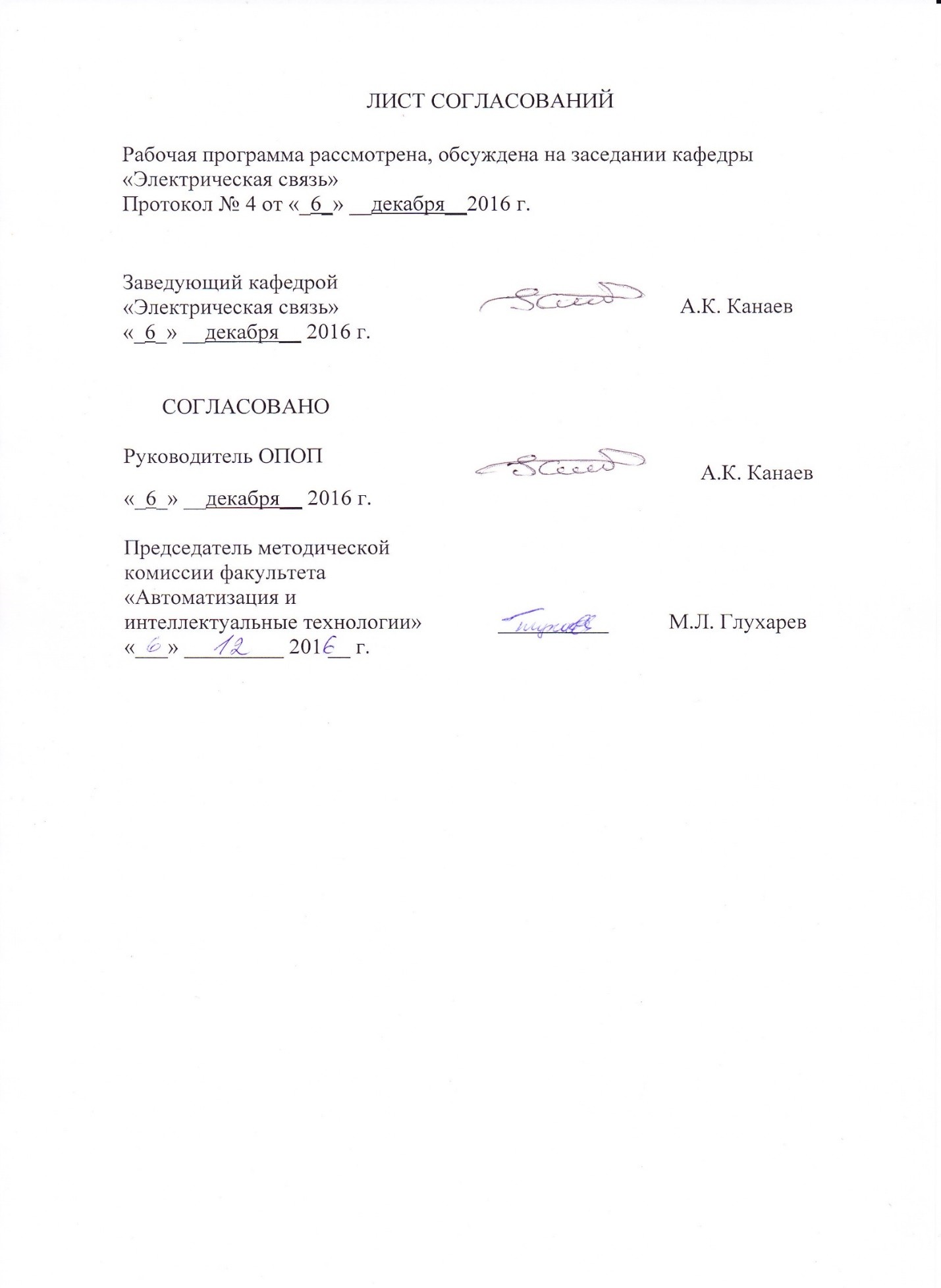 1. Цели и задачи дисциплиныРабочая программа составлена в соответствии с ФГОС ВО, утвержденным «17» октября 2016 г., приказ № 1296 по специальности 23.05.05 «Системы обеспечения движения поездов» по специализации «Автоматика и телемеханика на железнодорожном транспорте» по дисциплине «ТЕОРИЯ ЛИНЕЙНЫХ ЭЛЕКТРИЧЕСКИХ ЦЕПЕЙ» (Б1.Б.38).Целью изучения дисциплины является подготовка студентов к изучению специальных дисциплин, активному использованию понятий и методов теории линейных электрических цепей при анализе режимов работы и проектировании электрических цепей устройств железнодорожной автоматики и связи, таких ка  рельсовые цепи, групповые, взаимовлияющие и индуктивно связанные линии : фильтры, корректоры и другие элементы систем передачи информации в устройствах автоматики, телемеханики и связи.Для достижения поставленной цели решаются следующие задачи:- изучение тенденций в развитии устройств железнодорожной автоматики, телемеханики и связи;-изучение методов теории линейных электрических цепей при анализе режимов работы и проектировании электрических цепей устройств железнодорожной автоматики и связи;- получение навыков расчёта, проектирования электрических цепей устройств железнодорожной автоматики и связи;- изучение  специфики будущей профессии специалистов по эксплуатации, обслуживанию и ремонту устройств железнодорожной автоматики, телемеханики и связи.2. Перечень планируемых результатов обучения по дисциплине, соотнесенных с планируемыми результатами освоения основной профессиональной образовательной программыПланируемыми результатами обучения по дисциплине являются: приобретение знаний, умений, навыков и опыта деятельности.В результате освоения дисциплины обучающийся должен:ЗНАТЬ:-общие закономерности построения современных систем железнодорожной автоматики, телемеханики и связи;-общие свойства реактивных двухполюсников;-условия пропускания и задерживания цепочечных схем;- решение дифференциальных уравнений линии связи.УМЕТЬ:- использовать приобретенные теоретические знания при анализе и разработке различных систем железнодорожной автоматики, телемеханики и связи;- применять основные методы анализа и синтеза электрических цепей в системах железнодорожной автоматики, телемеханики и связи;- пользоваться современной научно-технической информацией по методам синтеза цепей с заданными частотными характеристиками, ВЛАДЕТЬ: методами анализа и синтеза электрических цепей в системах железнодорожной автоматики, телемеханики и связи.Приобретенные знания, умения, навыки и/или опыт деятельности, характеризующие формирование компетенций, осваиваемые в данной дисциплине, позволяют решать профессиональные задачи, приведенные в соответствующем перечне по видам профессиональной деятельности в п. 2.4 основной профессиональной образовательной программы (ОПОП). Изучение дисциплины направлено на формирование следующих профессиональных компетенций (ПК), соответствующих специализации программы специалитета:- способностью применять принципы построения аналоговых и цифровых систем передачи сигналов, использовать оборудование волоконно-оптических систем передачи сигналов, демонстрировать знание системы передачи со спектральным разделением длин волн, организации узлов цифровой сети связи, нормирования электрических параметров каналов и трактов, владением принципами организации многоканальной связи и построения аппаратуры многоканальных систем передачи сигналов, методами проектирования первичной сети связи железнодорожного транспорта, основами эксплуатации систем передачи информации (ПК-15);-способностью проводить научные исследования и эксперименты, анализировать, интерпретировать и моделировать в областях проектирования и ремонта систем обеспечения движения поездов (ПК-16).Область профессиональной деятельности обучающихся, освоивших данную дисциплину, приведена в п. 2.1 ОПОП.Объекты профессиональной деятельности обучающихся, освоивших данную дисциплину, приведены в п. 2.2 ОПОП.3. Место дисциплины в структуре основной профессиональной образовательной программыДисциплина «ТЕОРИЯ ЛИНЕЙНЫХ ЭЛЕКТРИЧЕСКИХ ЦЕПЕЙ» (Б1.Б.38)относится к базовой части и является обязательной.4. Объем дисциплины и виды учебной работы Для очной формы обученияДля очно-заочной формы обученияДля заочной формы обучения5. Содержание и структура дисциплины5.1 Содержание дисциплины5.2 Разделы дисциплины и виды занятийДля очной формы обученияДля очно-заочной  формы обученияДля заочной  формы обучения6. Перечень учебно-методического обеспечения для самостоятельной работы обучающихся по дисциплине7. Фонд оценочных средств для проведения текущего контроля успеваемости и промежуточной аттестации обучающихся по дисциплинеФонд оценочных средств по дисциплине является неотъемлемой частью рабочей программы и представлен отдельным документом, рассмотренным на заседании кафедры и утвержденным заведующим кафедрой.8. Перечень основной и дополнительной учебной литературы, нормативно-правовой документации и других изданий, необходимых для освоения дисциплины8.1 Перечень основной учебной литературы, необходимой для освоения дисциплины1. Атабеков Г.И. Теоретические основы электротехники. Линейные электрические цепи –М. Лань,2009.-591с.[Электронный ресурс] 1.	http://e.lanbook.com/book/908.2 Перечень дополнительной учебной литературы, необходимой для освоения дисциплины1. Ким К.К. Линейные электрические цепи [Text]: учеб. пособие.Ч.1/К.К.Ким,2011-51с.2. Атабеков Г.И. Основы теории цепей –М. Лань,2009[Электронный ресурс [Text] учебник /Г.И. Атабеков: М. Лань,2009.-432с	http://e.lanbook.com/book/919118.3 Перечень нормативно-правовой документации, необходимой для освоения дисциплины1.	Федеральный закон «О связи» № 126-ФЗ (редакция 2017 г.) 2.	Концепция создания цифровой сети связи МПС России/ МПС РФ,19978.4 Другие издания, необходимые для освоения дисциплины1.     Исследование       частотных       зависимостей       сопротивлений двухполюсников.2.     Определение параметров передачи четырехполюсников методом короткого замыкания и холостого хода.3.     Исследование схем электрических фильтров (Рабочие параметры передачи).4.     Исследование    схем    электрических    фильтров    (Собственные параметры передачи).5.     Исследование и расчёт цепочечных LС-фильтров и корректоров.6.   Программированные   вопросы   и   задачи   по   теории   линейных электрических цепей железнодорожной телемеханики.7.     Исследование и расчёт активных RС-фильтров.9. Перечень ресурсов информационно-телекоммуникационной сети «Интернет», необходимых для освоения дисциплины1. http://e.lanbook.com2.http://e.ibook.ru/3.http://sdo.pgups.ru/- Электронная информационно-образовательная среда ПГУПС.Периодический научно-технический журнал «Электроника и электрооборудование транспорта» [Электронный ресурс] - Режим доступа: http://npptez.ru/ry/magazine.html, свободный;2. Официальный сайт информационной сети журнала «Автоматика, связь, информатика» [Электронный ресурс] - Режим доступа: http://www.asirzd.ru/, свободный;3. Официальный сайт информационной сети журнала «Электронные компоненты» [Электронный ресурс] - Режим доступа: http://www/elcomdesign.ru/, свободный;4. Официальный сайт информационной сети журнала «ЭЛЕКТРО. Электротехника, электроэнергетика, электротехническая промышленность» [Электронный ресурс] - Режим доступа: http://www.electro-journal.ru/свободный. 10. Методические указания для обучающихся по освоению дисциплиныПорядок изучения дисциплины следующий:Освоение разделов дисциплины производится в порядке, приведенном в разделе 5 «Содержание и структура дисциплины». Обучающийся должен освоить все разделы дисциплины с помощью учебно-методического обеспечения, приведенного в разделах 6, 8 и 9 рабочей программы. Для формирования компетенций обучающийся должен представить выполненные отчеты по лабораторным работам предусмотренные текущим контролем (см. фонд оценочных средств по дисциплине).По итогам текущего контроля по дисциплине, обучающийся должен пройти промежуточную аттестацию (см. фонд оценочных средств по дисциплине).11. Перечень информационных технологий, используемых при осуществлении образовательного процесса по дисциплине, включая перечень программного обеспечения и информационных справочных системПеречень информационных технологий, используемых при осуществлении образовательного процесса по дисциплине:-технические средства (компьютерная техника и средства связи (персональные компьютеры, проектор);-методы обучения с использованием информационных технологий (демонстрация мультимедийных материалов);-Интернет-сервисы и электронные ресурсы (поисковые системы, электронная почта, профессиональные, тематические чаты и форумы, системы аудио и видео конференций, онлайн-энциклопедии и справочники, электронные учебные и учебно-методические материалы).Кафедра обеспечена необходимым комплектом лицензионного программного обеспечения:-Microsoft Windows 7;-Office Standard 2010 Russian OpenLicensePack NoLevel AcademicEdition;-Adobe Acrobat Reader DC (бесплатное, свободно распространяемое программное обеспечение; режим доступа  https://get.adobe.com/ru/reader/);-Microsoft Excel 2010;-Microsoft PowerPoint 2010.12. Описание материально-технической базы, необходимой для осуществления образовательного процесса по дисциплинеМатериально-техническая база обеспечивает проведение всех видов учебных занятий, предусмотренных учебным планом по данному направлению, и соответствует действующим санитарным и противопожарным нормам и правилам.Она содержит специальные помещения, укомплектованные специализированной учебной мебелью и техническими средствами обучения, служащими для представления учебной информации большой аудитории. лабораторным оборудованием, лабораторными стендами, специализированными измерительными средствами в соответствии с перечнем лабораторных работ.Материально-техническая база дисциплины включает:- помещение (7-415) для проведения лекционных занятий укомплектовано наборами демонстрационного оборудования (стационарным персональным компьютером, настенным экраном, мультимедийным проектором с дистанционным управлением, маркерной доской) и учебно-наглядными пособиями (презентациями), обеспечивающими тематические иллюстрации в соответствии с рабочей программой дисциплины;- лаборатории для проведения лабораторных работ, оснащенных учебно-наглядными пособиями: (ауд. 7-410) измерительными приборами: генераторами Г3-110 (Г3-111), измерителями нелинейных искажений С6-11, измерителями уровней WF, частотомерами ИЧ-7 и Instec, тестерами МОРИОН  Е100, ИПКТЧ, АNT-5 (Acterna), EDT-135 (Acterna),  макетом четырёхполюсника;- помещение для самостоятельной работы обучающихся (ауд. 7-412), оснащенное компьютерной техникой с возможностью подключения к сети «Интернет» и обеспечением доступа в электронную информационно-образовательную среду организации;помещение (ауд. 7-408) для проведения групповых и индивидуальных консультаций, текущего контроля и промежуточной аттестации, укомплектованных рабочими местами на базе вычислительной техники с установленным офисным пакетом и набором необходимых для выполнения индивидуального задания программных средств (см. раздел 11).Вид учебной работыВсего часовСеместрСеместрВид учебной работыВсего часов45Контактная работа (по видам учебных занятий)764832В том числе:- лекции (Л)483216- практические занятия (ПЗ)1616- лабораторные работы (ЛР)1616Самостоятельная работа (всего)1005149Контроль36927Форма  контроля  знанийЭ, Зач. КПЗачЭ , КПОбщая трудоемкость: час / з.е.216/6108/3108/3Вид учебной работыВсего часовСеместрСеместрВид учебной работыВсего часов45Контактная работа (по видам учебных занятий)683632В том числе:- лекции (Л)341816- практические занятия (ПЗ)1616- лабораторные работы (ЛР)1818Самостоятельная работа (всего)1036340Контроль45936Форма  контроля  знанийЭ, Зач. КПЗачЭ , КПОбщая трудоемкость: час / з.е.216/6108/3108/3Вид учебной работыВсего часовКурс 3Контактная работа (по видам учебных занятий)2222В том числе:- лекции (Л)1212- практические занятия (ПЗ)1010- лабораторные работы (ЛР)Самостоятельная работа (всего)181181Контроль1313Форма  контроля  знанийЭ, Зач. КПЭ, Зач. КПОбщая трудоемкость: час / з.е.216/6216/6№ п/пНаименование раздела дисциплиныСодержание раздела1Основные понятия и законы теории цепейЦели, задачи и значение учебной дисциплины в формировании инженерных и специальных знаний, связь с другими учебными дисциплинами. Содержание теории электрических цепей. Рекомендации по самостоятельной работе. Литература. Электромагнитные поля и электрические цепи. Элементы электрической цепи и их математические модели..2Электрические цепи при гармоническом воздействииЗадача анализа цепей с источниками гармонических токов и напряжений. Уравнения элементов при гармоническом воздействии. Анализ простых цепей при гармоническом воздействии. Энергетические процессы в простейших цепях при гармоническом воздействии. Преобразование электрических цепей.3Анализ цепей в частотной области. Частотные характеристики простейших электрических цепей, двухполюсникиВведение в частотный анализ цепей. Частотная характеристика цепи. Комплексные частотные характеристики линейных электрических цепей. Последовательный, параллельный контуры. Влияние внутреннего сопротивления генератора и нагрузки на избирательность параллельного контура. Связанные контуры. Коэффициент связи. Соотношения между токами в связанных контурах. Полоса пропускания связанных контуров. Коэффициент передачи связанных контуров.4Операторный метод анализа цепей.Преобразование Лапласа и его свойства. Применение преобразования Лапласа для анализа цепей с заданной комплексной частотной характеристикой (передаточной функцией). Анализ цепей операторным методом по заданным электрическим схемам.5 Представление электрических цепей как четырехполюсни-ков.Многополюсники и цепи с многополюсными элементами. Определение	четырехполюсника. Классификация четырехполюсников. Входное сопротивление четырехполюсника. Основные уравнения и системы первичных параметров четырехполюсников. Характеристические параметры и комплексные частотные характеристики четырехполюсников. Рабочее и вносимое затухание четырехполюсника, специального вида. Эквивалентные схемы  линейных четырехполюсников. Схемы замещения четырехполюсника.6Сложные четырехполюсникиКаскадное	соединение четырехполюсников. Последовательное соединение четырехполюсников. Параллельное соединение четырехполюсников. Последовательно-параллельное соединение четырехполюсников. Параллельно-последовательное соединение четырехполюсников. Мостовой четырехполюсник.7Электрическиефильтры.Основные уравнения теории фильтров и их анализ. Условие пропускания реактивного фильтра. Фильтры типа К. Фильтры нижних частот. Влияние сопротивления нагрузки на ФНЧ.8Фильтры верхних частот и полосовые фильтры.Определение граничной частоты. Частотные характеристики ФВЧ. Эквивалентные схемы полосовых фильтров. Частотные характеристики полосовых фильтров. Заграждающие фильтры.9Фильтры типа m.Фильтры нижних частот типа m. Фильтры верхних частот типа m. Полосовые и заграждающие фильтры типа m.10Безындукционные фильтры.RС-фильтры нижних частот. RС-фильтры верхних частот. Полосовые RС-фильтры. Заграждающие RС-фильтры.11Синтез двухполюсников.Свойства входных функций пассивных цепей. Энергетические функции цепи. Критерии реализуемости двухполюсника по заданной входной функции. Методы реализации друхполюсника по заданной входной функции.12Свойства и реализация входных функций RС-двухполюсников.Свойства и реализация входных функций RС-двухполюсников.Свойства входных функций RС-двухполюсников. Примеры реализации входных функций RС-двухполюсников. Свойства и реализация входных функций RC-двухполюсников.13Синтез RLС-двухполюсников.Метод   синтеза   двухполюсников   с   потерями.   Примеры реализации RLС-двухполюсников.14Синтез четырехполюсников.Свойства передаточных функций четырехполюсников. Свойства Z-параметров четырехполюсников. Нули передачи и свойства передаточной функции. Синтез передаточных функций четырехполюсников. Лестничные RС-цепи. Лестничные LС-цепи. Другие возможности лестничной реализации четырехполюсников. Реализация четырехполюсника без потерь с двухсторонними нагрузками. Синтез корректирующих цепей: принцип корректирования искажений. Амплитудные, фазовые, гармонические корректоры.15Цепи с распределенными параметрами.Типы линий передач. Телеграфные уравнения длинной линии. Решение волнового уравнения и его физический смысл.16Режим бегущих, стоячих волн.Гармонические волны в длинных линиях. Распределение напряжений и тока в линии передачи. Вторичные (волновые) параметры однородной линии. Разомкнутая линия. Короткозамкнутая линия. Линия, нагруженная на реактивное сопротивление.17Режим смешанных волн, согласование линии с нагрузкой.Линия без искажений. Коэффициент полезного действия линии передачи. Задачи согласования линии передач с нагрузкой. Согласование с помощью реактивных шлейфов.18Четвертьволновый трансформатор.Частотная зависимость входного сопротивления четвертьволнового трансформатора. Частотная компенсация четвертьволнового	трансформатора. Ступенчатые четвертьволновые трансформаторы19Дискретные сигналы и цепи.Дискретизация аналогового сигнала. Математическая модель дискретного сигнала. Дискретная свертка. Примеры. Элементы дискретных цепей, примеры. Общее уравнение дискретных цепей. Передаточные функции дискретных цепей. Примеры20Линейные цифровые фильтрыи их синтез.Анализ линейного цифрового фильтра посредством решения разностных уравнений. Импульсная характеристика фильтра. Анализ линейного цифрового фильтра методом Z-преобразования. Постановка задачи и этапы синтеза линейного цифрового фильтра. Требования к аналоговому фильтру-прототипу. Синтез фильтров с конечной и бесконечной импульсной характеристикой._№ п/пНаименование раздела дисциплиныЛПЗЛРСРС1Основные понятия и законы теории цепей222Электрические цепи при гармоническом воздействии223Анализ цепей в частотной области. Частотные характеристики простейших электрических цепей, двухполюсники24104Операторный метод анализа цепей.245 Представление электрических цепей как четырехполюсников.4446Сложные четырехполюсники267Электрические фильтры.268Фильтры верхних частот и полосовые фильтры.2429Фильтры типа m.24410Безындукционные фильтры.2411Синтез двухполюсников.4412Свойства и реализация входных функций RС-двухполюсников.2613Синтез RLС-двухполюсников.22414Синтез четырехполюсников24615Цепи с распределенными параметрами.22616Режим бегущих, стоячих волн.4417Режим смешанных волн, согласование линии с нагрузкой.4618Четвертьволновый трансформатор.22619Дискретные сигналы и цепи.241020Линейные цифровые фильтры и их синтез.224ИтогоИтого481616100№ п/пНаименование раздела дисциплиныЛПЗЛРСРС1Основные понятия и законы теории цепей22Электрические цепи при гармоническом воздействии233Анализ цепей в частотной области. Частотные характеристики простейших электрических цепей, двухполюсники26104Операторный метод анализа цепей.245 Представление электрических цепей как четырехполюсников.2446Сложные четырехполюсники267Электрические фильтры.268Фильтры верхних частот и полосовые фильтры.2449Фильтры типа m.24410Безындукционные фильтры.2411Синтез двухполюсников.2412Свойства и реализация входных функций RС-двухполюсников.2613Синтез RLС-двухполюсников.22414Синтез четырехполюсников24615Цепи с распределенными параметрами.22616Режим бегущих, стоячих волн.2417Режим смешанных волн, согласование линии с нагрузкой.2618Четвертьволновый трансформатор.2619Дискретные сигналы и цепи.241020Линейные цифровые фильтры и их синтез.24ИтогоИтого341618103№ п/пНаименование раздела дисциплиныЛПЗЛРСРС1Основные понятия и законы теории цепей22Электрические цепи при гармоническом воздействии133Анализ цепей в частотной области. Частотные характеристики простейших электрических цепей, двухполюсники2104Операторный метод анализа цепей.145 Представление электрических цепей как четырехполюсников.2146Сложные четырехполюсники167Электрические фильтры.268Фильтры верхних частот и полосовые фильтры.149Фильтры типа m.1410Безындукционные фильтры.411Синтез двухполюсников.1412Свойства и реализация входных функций RС-двухполюсников.2613Синтез RLС-двухполюсников.2814Синтез четырехполюсников2615Цепи с распределенными параметрами.22616Режим бегущих, стоячих волн.2417Режим смешанных волн, согласование линии с нагрузкой.618Четвертьволновый трансформатор.2619Дискретные сигналы и цепи.21020Линейные цифровые фильтры и их синтез.24ИтогоИтого1210181№п/пНаименование раздела дисциплиныПеречень учебно-методического обеспечения1Основные понятия и законы теории цепейАтабеков Г.И. Теоретические основы электротехники. Линейные электрические цепи –М. Лань,2009.-591сКим К.К. Линейные электрические цепи [Text]: учеб. пособие.Ч.1/К.К.Ким,2011-51с.Атабеков Г.И. Основы теории цепей –М. Лань,2009[Электронный ресурс [Text] учебник /Г.И. Атабеков: М. Лань,2009.-432с2Электрические цепи при гармоническом воздействииАтабеков Г.И. Теоретические основы электротехники. Линейные электрические цепи –М. Лань,2009.-591сКим К.К. Линейные электрические цепи [Text]: учеб. пособие.Ч.1/К.К.Ким,2011-51с.Атабеков Г.И. Основы теории цепей –М. Лань,2009[Электронный ресурс [Text] учебник /Г.И. Атабеков: М. Лань,2009.-432с3Анализ цепей в частотной области. Частотные характеристики простейших электрических цепей, двухполюсникиАтабеков Г.И. Теоретические основы электротехники. Линейные электрические цепи –М. Лань,2009.-591сКим К.К. Линейные электрические цепи [Text]: учеб. пособие.Ч.1/К.К.Ким,2011-51с.Атабеков Г.И. Основы теории цепей –М. Лань,2009[Электронный ресурс [Text] учебник /Г.И. Атабеков: М. Лань,2009.-432с4Операторный метод анализа цепей.Атабеков Г.И. Теоретические основы электротехники. Линейные электрические цепи –М. Лань,2009.-591с.Ким К.К. Линейные электрические цепи [Text]: учеб. пособие.Ч.1/К.К.Ким,2011-51с.Атабеков Г.И. Основы теории цепей –М. Лань,2009[Электронный ресурс [Text] учебник /Г.И. Атабеков: М. Лань,2009.-432с5 Представление электрических цепей как четырехполюсников.Атабеков Г.И. Теоретические основы электротехники. Линейные электрические цепи –М. Лань,2009.-591сКим К.К. Линейные электрические цепи [Text]: учеб. пособие.Ч.1/К.К.Ким,2011-51с. Атабеков Г.И. Основы теории цепей –М. Лань,2009[Электронный ресурс [Text] учебник /Г.И. Атабеков: М. Лань,2009.-432с6Сложные четырехполюсникиАтабеков Г.И. Теоретические основы электротехники. Линейные электрические цепи –М. Лань,2009.-591с Ким К.К. Линейные электрические цепи [Text]: учеб. пособие.Ч.1/К.К.Ким,2011-51с.7Электрические фильтры.Атабеков Г.И. Теоретические основы электротехники. Линейные электрические цепи –М. Лань,2009.-591сКим К.К. Линейные электрические цепи [Text]: учеб. пособие.Ч.1/К.К.Ким,2011-51с. Атабеков Г.И. Основы теории цепей –М. Лань,2009[Электронный ресурс [Text] учебник /Г.И. Атабеков: М. Лань,2009.-432с8Фильтры верхних частот и полосовые фильтры.Атабеков Г.И. Теоретические основы электротехники. Линейные электрические цепи –М. Лань,2009.-591сКим К.К. Линейные электрические цепи [Text]: учеб. пособие.Ч.1/К.К.Ким,2011-51с. Атабеков Г.И. Основы теории цепей –М. Лань,2009[Электронный ресурс [Text] учебник /Г.И. Атабеков: М. Лань,2009.-432с9Фильтры типа m.Атабеков Г.И. Теоретические основы электротехники. Линейные электрические цепи –М. Лань,2009.-591сКим К.К. Линейные электрические цепи [Text]: учеб. пособие.Ч.1/К.К.Ким,2011-51с. Атабеков Г.И. Основы теории цепей –М. Лань,2009[Электронный ресурс [Text] учебник /Г.И. Атабеков: М. Лань,2009.-432с10Безындукционные фильтры.Атабеков Г.И. Теоретические основы электротехники. Линейные электрические цепи –М. Лань,2009.-591сКим К.К. Линейные электрические цепи [Text]: учеб. пособие.Ч.1/К.К.Ким,2011-51с. Атабеков Г.И. Основы теории цепей –М. Лань,2009[Электронный ресурс [Text] учебник /Г.И. Атабеков: М. Лань,2009.-432с11Синтез двухполюсников.Атабеков Г.И. Теоретические основы электротехники. Линейные электрические цепи –М. Лань,2009.-591сКим К.К. Линейные электрические цепи [Text]: учеб. пособие.Ч.1/К.К.Ким,2011-51с. Атабеков Г.И. Основы теории цепей –М. Лань,2009[Электронный ресурс [Text] учебник /Г.И. Атабеков: М. Лань,2009.-432с12Свойства и реализация входных функций RС-двухполюсников.Атабеков Г.И. Теоретические основы электротехники. Линейные электрические цепи –М. Лань,2009.-591сКим К.К. Линейные электрические цепи [Text]: учеб. пособие.Ч.1/К.К.Ким,2011-51с. Атабеков Г.И. Основы теории цепей –М. Лань,2009[Электронный ресурс [Text] учебник /Г.И. Атабеков: М. Лань,2009.-432с13Синтез RLС-двухполюсников.Атабеков Г.И. Теоретические основы электротехники. Линейные электрические цепи –М. Лань,2009.-591сКим К.К. Линейные электрические цепи [Text]: учеб. пособие.Ч.1/К.К.Ким,2011-51с. Атабеков Г.И. Основы теории цепей –М. Лань,2009[Электронный ресурс [Text] учебник /Г.И. Атабеков: М. Лань,2009.-432с14Синтез четырехполюсниковАтабеков Г.И. Теоретические основы электротехники. Линейные электрические цепи –М. Лань,2009.-591сКим К.К. Линейные электрические цепи [Text]: учеб. пособие.Ч.1/К.К.Ким,2011-51с. Атабеков Г.И. Основы теории цепей –М. Лань,2009[Электронный ресурс [Text] учебник /Г.И. Атабеков: М. Лань,2009.-432с15Цепи с распределенными параметрами.Атабеков Г.И. Теоретические основы электротехники. Линейные электрические цепи –М. Лань,2009.-591сКим К.К. Линейные электрические цепи [Text]: учеб. пособие.Ч.1/К.К.Ким,2011-51с. Атабеков Г.И. Основы теории цепей –М. Лань,2009[Электронный ресурс [Text] учебник /Г.И. Атабеков: М. Лань,2009.-432с16Режим бегущих, стоячих волн.Атабеков Г.И. Теоретические основы электротехники. Линейные электрические цепи –М. Лань,2009.-591сКим К.К. Линейные электрические цепи [Text]: учеб. пособие.Ч.1/К.К.Ким,2011-51с. Атабеков Г.И. Основы теории цепей –М. Лань,2009[Электронный ресурс [Text] учебник /Г.И. Атабеков: М. Лань,2009.-432с17Режим смешанных волн, согласование линии с нагрузкой.Атабеков Г.И. Теоретические основы электротехники. Линейные электрические цепи –М. Лань,2009.-591сКим К.К. Линейные электрические цепи [Text]: учеб. пособие.Ч.1/К.К.Ким,2011-51с. Атабеков Г.И. Основы теории цепей –М. Лань,2009[Электронный ресурс [Text] учебник /Г.И. Атабеков: М. Лань,2009.-432с18Четвертьволновый трансформатор.Атабеков Г.И. Теоретические основы электротехники. Линейные электрические цепи –М. Лань,2009.-591сКим К.К. Линейные электрические цепи [Text]: учеб. пособие.Ч.1/К.К.Ким,2011-51с. Атабеков Г.И. Основы теории цепей –М. Лань,2009[Электронный ресурс [Text] учебник /Г.И. Атабеков: М. Лань,2009.-432с19Дискретные сигналы и цепи.Атабеков Г.И. Теоретические основы электротехники. Линейные электрические цепи –М. Лань,2009.-591сКим К.К. Линейные электрические цепи [Text]: учеб. пособие.Ч.1/К.К.Ким,2011-51с. Атабеков Г.И. Основы теории цепей –М. Лань,2009[Электронный ресурс [Text] учебник /Г.И. Атабеков: М. Лань,2009.-432с20Линейные цифровые фильтры и их синтез.Атабеков Г.И. Теоретические основы электротехники. Линейные электрические цепи –М. Лань,2009.-591сКим К.К. Линейные электрические цепи [Text]: учеб. пособие.Ч.1/К.К.Ким,2011-51с. Атабеков Г.И. Основы теории цепей –М. Лань,2009[Электронный ресурс [Text] учебник /Г.И. Атабеков: М. Лань,2009.-432сРазработчик программы, доцент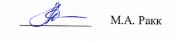 «5» _декабря_ 20 16 г.